НАРУЧИЛАЦКЛИНИЧКИ  ЦЕНТАР ВОЈВОДИНЕул. Хајдук Вељкова бр. 1, Нови Сад(www.kcv.rs)ОБАВЕШТЕЊЕ О ЗАКЉУЧЕНОМ УГОВОРУ У  ПОСТУПКУ ЈАВНЕ НАБАВКЕ БРОЈ 04-15-OВрста наручиоца: ЗДРАВСТВОВрста предмета: Опис предмета набавке, назив и ознака из општег речника набавке: набавка алергена за потребе Клиничког центра Војводине3369400 – дијагностички агенсиУговорена вредност: без ПДВ-а 382.314,33 динара, односно 420.545,76 динара са ПДВ-омКритеријум за доделу уговора: економски најповољнија понудаБрој примљених понуда: 1Понуђена цена: Највиша: 382.314,33 динараНајнижа: 382.314,33 динараПонуђена цена код прихваљивих понуда:Највиша: 382.314,33 динара Најнижа: 382.314,33 динараДатум доношења одлуке о додели уговора: 16.03.2015.Датум закључења уговора: 17.04.2015.Основни подаци о добављачу:Институт за вирусологију, вакцине и серуме „Торлак“, Војводе Степе 458, БеоградПериод важења уговора: до дана у којем добављач у целости испоручи наручиоцу добра која су предмет овог уговора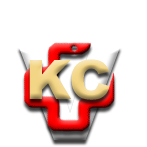 КЛИНИЧКИ ЦЕНТАР ВОЈВОДИНЕ21000 Нови Сад, Хајдук Вељка 1, Србија,телефон: + 381 21 487 22 05; 487 22 17; фаx : + 381 21 487 22 04; 487 22 16www.kcv.rs, e-mail: uprava@kcv.rs, ПИБ:101696893